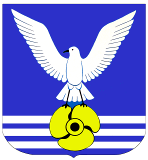 О проведении аукциона на право заключения договора аренды земельного участка с кадастровым номером 25:36:000000:2168для индивидуального жилищного строительстваО проведении аукциона на право заключения договора аренды земельного участка с кадастровым номером 25:36:000000:2168для индивидуального жилищного строительства  В соответствии со статьей 39.11 Земельного кодекса Российской Федерации, на основании выписки из Единого государственного реестра недвижимости об основных характеристиках и зарегистрированных правах на объект недвижимости от 4 декабря 2020, руководствуясь статьёй 29 Устава городского округа Большой Камень, администрация городского округа Большой Камень  В соответствии со статьей 39.11 Земельного кодекса Российской Федерации, на основании выписки из Единого государственного реестра недвижимости об основных характеристиках и зарегистрированных правах на объект недвижимости от 4 декабря 2020, руководствуясь статьёй 29 Устава городского округа Большой Камень, администрация городского округа Большой Камень  В соответствии со статьей 39.11 Земельного кодекса Российской Федерации, на основании выписки из Единого государственного реестра недвижимости об основных характеристиках и зарегистрированных правах на объект недвижимости от 4 декабря 2020, руководствуясь статьёй 29 Устава городского округа Большой Камень, администрация городского округа Большой Камень  В соответствии со статьей 39.11 Земельного кодекса Российской Федерации, на основании выписки из Единого государственного реестра недвижимости об основных характеристиках и зарегистрированных правах на объект недвижимости от 4 декабря 2020, руководствуясь статьёй 29 Устава городского округа Большой Камень, администрация городского округа Большой КаменьПОСТАНОВЛЯЕТ:ПОСТАНОВЛЯЕТ:ПОСТАНОВЛЯЕТ:ПОСТАНОВЛЯЕТ:1. Провести аукцион на право заключения договора аренды земельного участка для индивидуального жилищного строительства сроком на 20 лет, с кадастровым номером 25:36:000000:2168, общей площадью 2000 кв. м, местоположение: Приморский край, городской округ Большой Камень, г. Большой Камень, ул. Суханова, в районе дома 32, 
в границах, указанных в выписке из Единого государственного реестра недвижимости об основных характеристиках и зарегистрированных правах на объект недвижимости, с разрешённым использованием: для индивидуального жилищного строительства, цель использования: под строительство индивидуального жилого дома.2. Установить начальную цену предмета аукциона на право заключения договора аренды земельного участка в размере 20%                              от кадастровой стоимости земельного участка в сумме 101696 рублей 
в год.3. Установить место проведения аукциона: г. Большой Камень,                     ул. Карла Маркса, д. 4, каб. № 10.4.  Установить дату и время проведения аукциона: 26 января 2021 года в 11:00 часов местного времени.  5.  Установить, что аукцион проводится в порядке, предусмотренном статьёй 39.12 Земельного кодекса Российской Федерации.6.  Установить срок подачи заявок на участие в аукционе: в рабочие дни в период с 22 декабря 2020 года по 21 января 2021 года с 8:00                                  до 16:00 часов местного времени.7. Установить размер задатка на участие в аукционе                              в размере 20% от начальной цены предмета аукциона, что составляет                          20339 рублей 20 копеек. 8.  Установить следующий порядок внесения и возврата задатка:  8.1. Для участия в аукционе, до момента окончания срока приёма заявок, заявитель вносит задаток в размере 20% от начальной цены предмета аукциона на расчетный счет: р/с 40302810805073000037 
в Дальневосточном ГУ Банка России, БИК 040507001, получатель УФК 
по Приморскому краю (администрация городского округа Большой Камень, лицевой счёт 05203033080), ИНН 2503005665, КПП 250301001, ОКТМО 05706000; 8.2. Задатки участникам, не выигравшим аукцион, возвращаются                 в течение 3 рабочих дней со дня подписания протокола о результатах аукциона.9. Установить величину повышения начальной цены предмета аукциона («шаг аукциона») в размере 3% от начальной цены предмета аукциона, что составляет три тысячи пятьдесят рублей 88 копеек.10. Управлению имущественных отношений администрации городского округа Большой Камень обеспечить опубликование извещения о проведении аукциона в печатном издании – газете «ЗАТО», разместить на официальном сайте органов местного самоуправления городского округа Большой Камень www.bk.pk.ru и на официальном сайте Российской Федерации www.torgi.gov.ru в сети «Интернет».           11.  Настоящее постановление вступает в силу со дня его принятия.1. Провести аукцион на право заключения договора аренды земельного участка для индивидуального жилищного строительства сроком на 20 лет, с кадастровым номером 25:36:000000:2168, общей площадью 2000 кв. м, местоположение: Приморский край, городской округ Большой Камень, г. Большой Камень, ул. Суханова, в районе дома 32, 
в границах, указанных в выписке из Единого государственного реестра недвижимости об основных характеристиках и зарегистрированных правах на объект недвижимости, с разрешённым использованием: для индивидуального жилищного строительства, цель использования: под строительство индивидуального жилого дома.2. Установить начальную цену предмета аукциона на право заключения договора аренды земельного участка в размере 20%                              от кадастровой стоимости земельного участка в сумме 101696 рублей 
в год.3. Установить место проведения аукциона: г. Большой Камень,                     ул. Карла Маркса, д. 4, каб. № 10.4.  Установить дату и время проведения аукциона: 26 января 2021 года в 11:00 часов местного времени.  5.  Установить, что аукцион проводится в порядке, предусмотренном статьёй 39.12 Земельного кодекса Российской Федерации.6.  Установить срок подачи заявок на участие в аукционе: в рабочие дни в период с 22 декабря 2020 года по 21 января 2021 года с 8:00                                  до 16:00 часов местного времени.7. Установить размер задатка на участие в аукционе                              в размере 20% от начальной цены предмета аукциона, что составляет                          20339 рублей 20 копеек. 8.  Установить следующий порядок внесения и возврата задатка:  8.1. Для участия в аукционе, до момента окончания срока приёма заявок, заявитель вносит задаток в размере 20% от начальной цены предмета аукциона на расчетный счет: р/с 40302810805073000037 
в Дальневосточном ГУ Банка России, БИК 040507001, получатель УФК 
по Приморскому краю (администрация городского округа Большой Камень, лицевой счёт 05203033080), ИНН 2503005665, КПП 250301001, ОКТМО 05706000; 8.2. Задатки участникам, не выигравшим аукцион, возвращаются                 в течение 3 рабочих дней со дня подписания протокола о результатах аукциона.9. Установить величину повышения начальной цены предмета аукциона («шаг аукциона») в размере 3% от начальной цены предмета аукциона, что составляет три тысячи пятьдесят рублей 88 копеек.10. Управлению имущественных отношений администрации городского округа Большой Камень обеспечить опубликование извещения о проведении аукциона в печатном издании – газете «ЗАТО», разместить на официальном сайте органов местного самоуправления городского округа Большой Камень www.bk.pk.ru и на официальном сайте Российской Федерации www.torgi.gov.ru в сети «Интернет».           11.  Настоящее постановление вступает в силу со дня его принятия.1. Провести аукцион на право заключения договора аренды земельного участка для индивидуального жилищного строительства сроком на 20 лет, с кадастровым номером 25:36:000000:2168, общей площадью 2000 кв. м, местоположение: Приморский край, городской округ Большой Камень, г. Большой Камень, ул. Суханова, в районе дома 32, 
в границах, указанных в выписке из Единого государственного реестра недвижимости об основных характеристиках и зарегистрированных правах на объект недвижимости, с разрешённым использованием: для индивидуального жилищного строительства, цель использования: под строительство индивидуального жилого дома.2. Установить начальную цену предмета аукциона на право заключения договора аренды земельного участка в размере 20%                              от кадастровой стоимости земельного участка в сумме 101696 рублей 
в год.3. Установить место проведения аукциона: г. Большой Камень,                     ул. Карла Маркса, д. 4, каб. № 10.4.  Установить дату и время проведения аукциона: 26 января 2021 года в 11:00 часов местного времени.  5.  Установить, что аукцион проводится в порядке, предусмотренном статьёй 39.12 Земельного кодекса Российской Федерации.6.  Установить срок подачи заявок на участие в аукционе: в рабочие дни в период с 22 декабря 2020 года по 21 января 2021 года с 8:00                                  до 16:00 часов местного времени.7. Установить размер задатка на участие в аукционе                              в размере 20% от начальной цены предмета аукциона, что составляет                          20339 рублей 20 копеек. 8.  Установить следующий порядок внесения и возврата задатка:  8.1. Для участия в аукционе, до момента окончания срока приёма заявок, заявитель вносит задаток в размере 20% от начальной цены предмета аукциона на расчетный счет: р/с 40302810805073000037 
в Дальневосточном ГУ Банка России, БИК 040507001, получатель УФК 
по Приморскому краю (администрация городского округа Большой Камень, лицевой счёт 05203033080), ИНН 2503005665, КПП 250301001, ОКТМО 05706000; 8.2. Задатки участникам, не выигравшим аукцион, возвращаются                 в течение 3 рабочих дней со дня подписания протокола о результатах аукциона.9. Установить величину повышения начальной цены предмета аукциона («шаг аукциона») в размере 3% от начальной цены предмета аукциона, что составляет три тысячи пятьдесят рублей 88 копеек.10. Управлению имущественных отношений администрации городского округа Большой Камень обеспечить опубликование извещения о проведении аукциона в печатном издании – газете «ЗАТО», разместить на официальном сайте органов местного самоуправления городского округа Большой Камень www.bk.pk.ru и на официальном сайте Российской Федерации www.torgi.gov.ru в сети «Интернет».           11.  Настоящее постановление вступает в силу со дня его принятия.1. Провести аукцион на право заключения договора аренды земельного участка для индивидуального жилищного строительства сроком на 20 лет, с кадастровым номером 25:36:000000:2168, общей площадью 2000 кв. м, местоположение: Приморский край, городской округ Большой Камень, г. Большой Камень, ул. Суханова, в районе дома 32, 
в границах, указанных в выписке из Единого государственного реестра недвижимости об основных характеристиках и зарегистрированных правах на объект недвижимости, с разрешённым использованием: для индивидуального жилищного строительства, цель использования: под строительство индивидуального жилого дома.2. Установить начальную цену предмета аукциона на право заключения договора аренды земельного участка в размере 20%                              от кадастровой стоимости земельного участка в сумме 101696 рублей 
в год.3. Установить место проведения аукциона: г. Большой Камень,                     ул. Карла Маркса, д. 4, каб. № 10.4.  Установить дату и время проведения аукциона: 26 января 2021 года в 11:00 часов местного времени.  5.  Установить, что аукцион проводится в порядке, предусмотренном статьёй 39.12 Земельного кодекса Российской Федерации.6.  Установить срок подачи заявок на участие в аукционе: в рабочие дни в период с 22 декабря 2020 года по 21 января 2021 года с 8:00                                  до 16:00 часов местного времени.7. Установить размер задатка на участие в аукционе                              в размере 20% от начальной цены предмета аукциона, что составляет                          20339 рублей 20 копеек. 8.  Установить следующий порядок внесения и возврата задатка:  8.1. Для участия в аукционе, до момента окончания срока приёма заявок, заявитель вносит задаток в размере 20% от начальной цены предмета аукциона на расчетный счет: р/с 40302810805073000037 
в Дальневосточном ГУ Банка России, БИК 040507001, получатель УФК 
по Приморскому краю (администрация городского округа Большой Камень, лицевой счёт 05203033080), ИНН 2503005665, КПП 250301001, ОКТМО 05706000; 8.2. Задатки участникам, не выигравшим аукцион, возвращаются                 в течение 3 рабочих дней со дня подписания протокола о результатах аукциона.9. Установить величину повышения начальной цены предмета аукциона («шаг аукциона») в размере 3% от начальной цены предмета аукциона, что составляет три тысячи пятьдесят рублей 88 копеек.10. Управлению имущественных отношений администрации городского округа Большой Камень обеспечить опубликование извещения о проведении аукциона в печатном издании – газете «ЗАТО», разместить на официальном сайте органов местного самоуправления городского округа Большой Камень www.bk.pk.ru и на официальном сайте Российской Федерации www.torgi.gov.ru в сети «Интернет».           11.  Настоящее постановление вступает в силу со дня его принятия.Глава городского округаГлава городского округа                 А.В.Андрюхин                 А.В.Андрюхин